编程猫管培生项目招聘简章一、公司介绍        编程猫（深圳点猫科技有限公司）是中国本土领先的编程教育企业，面向4-16岁青少儿，专注研发适合中国儿童的编程教学体系，以 “工具+内容+服务”产品形态培养孩子逻辑思维、计算思维和创造性思维，提升综合学习能力。       自2015年3月份成立以来，编程猫已打通线上线下、校内校外生态闭环，已与清华大学、香港大学、人大附小等17000+所学校开展合作，布局线下体验中心600+家。截止2020年D轮融资，共计融资金额达到24亿。       编程猫致力于为青少儿提供更有价值的编程教育，其自研工具支持举办的编程赛事除全国34个省市自治区及港澳地区外，国际赛覆盖了泰国、日本、马来西亚、新加坡等地。公司总部位于深圳，分公司遍布北京、上海、广州、武汉等地，业务覆盖全球20多个国家。二、招聘对象       面向2019年-2021年毕业生，专业不限，综合素质良好，性格外向开朗，具备敏捷的洞察和逻辑思维能力，我们希望你是一个“有趣的人”，对新鲜事物有无限的好奇，对生活和工作有无穷的热爱，对自身成长有不断的追求。三、管培生项目介绍       管培生项目，是公司培养未来核心骨干及创新型人才的重点人才项目。在相应领域的核心业务岗位上进行3-6个月时间的轮岗学习，深入了解业务，再结合业务需求与个人优势，确定自己的发展方向并深耕此领域。经过1-3年的时间成长为中基层管理干部或专业精英，成为公司的管理中坚力量及创新变革驱动者。管培生项目特色：180天定制化轮岗学习，全方位深度了解公司；优质学习资源，CEO及高管近距离辅导交流，精品培训课程；丰富的副线学习任务，自研项目、管理沙龙、领导力工坊等，帮助学习成长；学院式管理，社群式成长，专属班导全程关怀陪伴成长；快速成长晋升，1-3年左右成长为公司的管理人员及专业精英。管培生发展方向：产品方向：未来产品大牛；研发方向：未来技术大牛；设计方向：视觉、UI、动画IP、工业设计多种专业方向可选；教学教研方向：成为真正的好老师、教学管理人员、资深课程设计师；销售方向：快速成为业务精英及团队管理者，拿你想象不到的高薪；综合方向：市场、品牌、财务、法务、人力、行政等各大方向。四、管培生六大方向详细介绍五、公司福利基础福利。带薪年假5-15天，也可满足你的诗和远方；暖心带薪病假，为员工健康做保障；其他婚假/产假/陪产假各类人生大事假期一应俱全。贴心关怀。弹性工作时间，自由又快乐；加班更有专属企业滴滴，让你告别挤地铁；舒适的办公环境，海景办公楼缓解工作压力。我们还有每个工作日的额外餐补，给你每日的“猫粮”投喂。专属特色福利。我们有可可爱爱的16只小猫咪，带薪吸猫给你每日份的快乐源泉；我们还有每个工作日的额外餐补，给你每日的“猫粮”投喂；我们更有各种下午茶/Cosplay大赛/汉服节等各种日常活动，无敌减压且有趣；逢年过节更有司庆定制礼盒，各种企业周边先享一步；团建小金库，确保各部门都能定期快乐玩耍；猫厂专属员工社区app，分享你的生活，与小伙伴一起讨论+吐槽，扩大社交圈~成长无忧。编程猫大学提供完善的培训助力你的猫厂王者进阶之路；星途学院更有员工发展快车道，职业发展不受限；特色学习成长云课堂，数字化平台提供更舒适的学习旅程。六、投递流程投递流程：简历投递-筛选-初试（集体面试）-复试（HR面试）-终试（业务总监面）；投递过程中，特别优秀的小伙伴，将有机会进入特殊通道，CEO直面，入职后薪资、岗位不受现有框架限制，由CEO及高管直接担任导师；网申二维码及链接：https://cwact.shixijob.net/t-QhtTz6；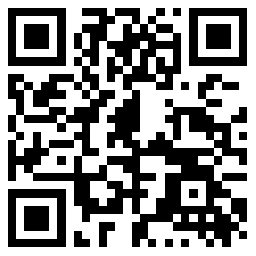 关注公众号【编程猫管培生】，投递简历；招聘负责人：杨蕾  yanglei3@codemao.cn  15170046322；实时获取招聘动态/线上线下宣讲通知/内推机会/直通卡等，请加入【编程猫管培生校招交流群】，获得最新招聘动态！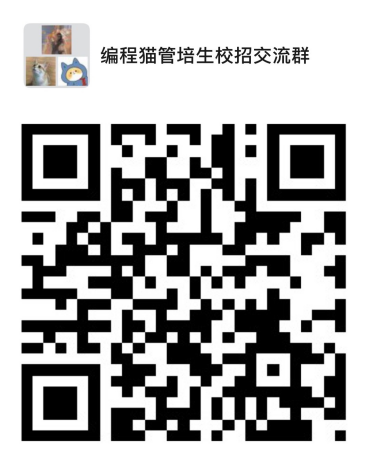 编程猫期待你的加入！岗位名称岗位内容薪资产品管培生在轮岗期间产品管培生需要：熟悉公司主要产品矩阵和业务逻辑，深入了解公司的商业模式；保障轮岗期间各项基础工作高效有序进行，助力部门内外工作效率的提升；针对业务情况，不断进行自我提升，夯实产品功底，提升产品思维与项目管理硬核能力；积极配合管培生学院的成长学习计划，保质保量完成部门及业务单元发布的学习任务。任职资格：2019-2021年全日制本科以上学历，专业不限，计算机专业优先，计算机、理工科背景、教育技术系或信息技术师范类也有加分；有一定的产品经理实习经验或工作经验，性格外向开朗，具备敏捷的洞察和逻辑思维能力，抗压能力强，有较好的口头和书面表达能力；怀揣着做出最有趣的编程教育产品的梦想，持续保持对编程教育产品的极大热情，有志于在少儿编程教育行业长远发展；我们需要一个“有趣的人”，你需要对新鲜事物有无限的好奇，对生活工作有无穷的热爱，对自我成长有不断的追求。12-18K研发管培生在轮岗期间研发管培生需要：熟悉公司产品矩阵和上下游业务逻辑，为公司提供优秀的产品开发服务；保障研发工作高效有序的进行，助力部门内外工作效率的提升；针对业务情况，不断进行自我提升，夯实软件开发功底，提升专业能力；积极配合管培生学院的成长学习计划，保质保量完成部门及业务单元发布的学习任务。任职资格:
2019-2021 年毕业的同学皆可投递，统招本科或以上学历，计算机类、电子信息类相关专业，海外高等院校毕业生具备同等水平亦可;优秀的沟通能力与学习能力，对研发工作充满热情，能从团队视⻆看待并分析问题;具备扎实的数据结构和设计模式基础，掌握至少一⻔可用于开发的计算机语言；热爱教育行业，有志为少儿编程构建优质的工具产品，提供稳健的质量与流畅的用户体验；我们需要一个“有趣的人”，你需要对新鲜事物有无限的好奇，对生活工作有无穷的热爱，对自我成⻓有不断的追求。15-25K设计管培生在轮岗期间设计管培生需要：熟悉公司产品、设计风格、品牌调性，为公司内部项目以及外部活动提供优秀的设计服务；
保障公司内设计服务工作高效有序地进行，助力部门内外工作效率的提升，同时深入了解公司的设计策略和相关体系；针对业务情况，不断进行自我提升，夯实设计功底，提升设计硬核能力；积极配合管培生学院的成长学习计划，保质保量完成部门及业务单元发布的学习任务。任职要求:2019-2021届全日制统招本科及以上学历，视觉传达、艺术设计、美术等相关专业优先；
具备扎实的美术绘画功底；有较强的平面设计能力、色彩感觉，能绘制出高品质的图标与界面，手绘或色彩能力突出者优先考虑；熟练运用 Photoshop、illustrator，Sketch 等主流设计软件，审美能力和逻辑能力俱佳；重视细节，追求像素级精神，着重于美术方面修为，对美学有自己的沉淀与观点，热爱二次元者优先；善于表达，思维活跃，具备清晰的策略理解能力，良好的表达及沟通能力；具备乐观积极的工作态度，勤奋进取，注重细节，有创新精神，能够适应快速的工作节奏，有一定的抗压性。以下是加分项：A. 擅长多种美术风格、UI 设计  B. 具有一定的原画设计能力  C. 具备良好的文案撰写能力 D. 个人的设计作品有获得过重要奖项。10-15K教学教研管培生在轮岗期间教学教研管培生需要：熟悉产品、教学、业务体系，为小朋友提供优秀的教学服务;保障教学服务工作高效有序地进行，助力部门内外工作效率的提升；同时深入了解团队运营策略及相关体系；针对业务情况，不断进行自我提升，夯实教育功底，提升教育硬核能力；积极配合完成管培生学院的成长学习计划，保质保量完成部门及业务单元发布的学习任务。任职要求：2019-2021届全日制统招本科及以上学历，专业不限，海外同等水平院校优先，计算机类、信息类、师范类相关专业优先；有较强的自驱创新能力，为人亲和开朗，具有良好的口头及书面沟通能力与表达能力；责任感强，且具有良好的学习能力、抗压能力和组织协作能力，能够从管理者及团队的视角看待并分析问题；对少儿编程教育具有极大的热情，热爱创新，有志于在少儿编程教育行业长远发展，愿意为下一代带来更有价值的教育。10-15K销售管培生在轮岗期间销售管培生需要：熟悉公司产品体系和服务体系，深入了解上下游业务逻辑，为客户提供优质服务；保障轮岗内的基础工作高效有序进行，助力部门内外工作效率的提升；针对业务情况，不断进行自我提升，提升销售技能，为客户带来更好的服务与体验；积极配合管培生学院的相关成长学习计划，保质保量完成部门及业务单元发布的学习任务。任职要求：2019-2021届全日制统招本科及以上学历，专业不限，海外同等水平院校优先，计算机类、信息类、师范类相关专业优先；有较强的自驱创新能力，为人亲和开朗，具有良好的口头及书面沟通能力与表达能力；责任感强，且具有良好的学习能力、抗压能力和组织协作能力，能够从管理者及团队的视角看待并分析问题；高成就欲望，热爱销售工作，高度认可少儿编程教育行业，意愿在教育领域长期发展。
10-15K综合管培生在轮岗期间综合管培生需要：熟悉公司产品体系和服务体系，深入了解上下游业务逻辑；保障轮岗内的基础工作高效有序进行，助力部门内外工作效率的提升；针对业务情况，不断进行自我提升，夯实专业功底；积极配合管培生学院的相关成长学习计划，保质保量完成部门及业务单元发布的学习任务。任职要求：2019 年-2021年毕业生皆可投递，全日制统招本科及以上学历，专业不限；亲和力强，具备良好的人际沟通技能，性格开朗，普通话标准，有耐心、责任心，抗压能力强，较强文字功底或数据处理分析能力；责任感强，具有良好的学习能力、抗压能力和组织协作能力，能够从管理者及团队的视角看待并分析问题；对少儿编程教育具有极大的热情，热爱创新，有志于在少儿编程教育行业长远发展，愿意为下一代带来更有价值的教育。
10-15K